ТЕМА: ПЕРЕГОВОРЫ И ПРОДАЖИ: МЕТОДЫ ВЕДЕНИЯ ПЕРЕГОВОРОВ И ПРАКТИКА. ОСНОВНЫЕ ТЕХНОЛОГИИ ПРОДАЖ ЦЕЛЬ ЗВОНКАГлавная цель – Согласие на продолжение коммуникации:Назначение повторного звонкаОтправка КПСогласование сценария дальнейшего приобретенияПолучение оплаты1. Техника «Закрытие на следующий шаг»Давайте поступим следующим образом: …. Договорились/хорошо?Тогда я вам позвоню/отправлю… Хорошо?2. Вопросы на мягкое закрытиеЧто думаете?Как вам?Что скажите?Как вам такой вариант?Как на это смотрите?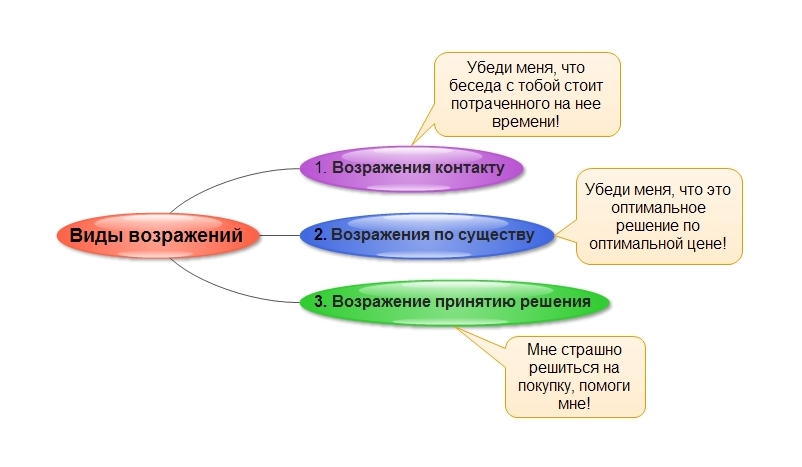 Задание: Запишите этапы продаж1.________________________________________________________2.________________________________________________________3.________________________________________________________4.________________________________________________________5.________________________________________________________Этап «Выявление потребностей». О чем спрашивать клиента:Об опыте О пожеланияхО срокахО бюджетеО результатахОб особых предпочтенияхСпецифические вопросыЛичные вопросыУточняющие вопросыО ЛПР О Бизнесе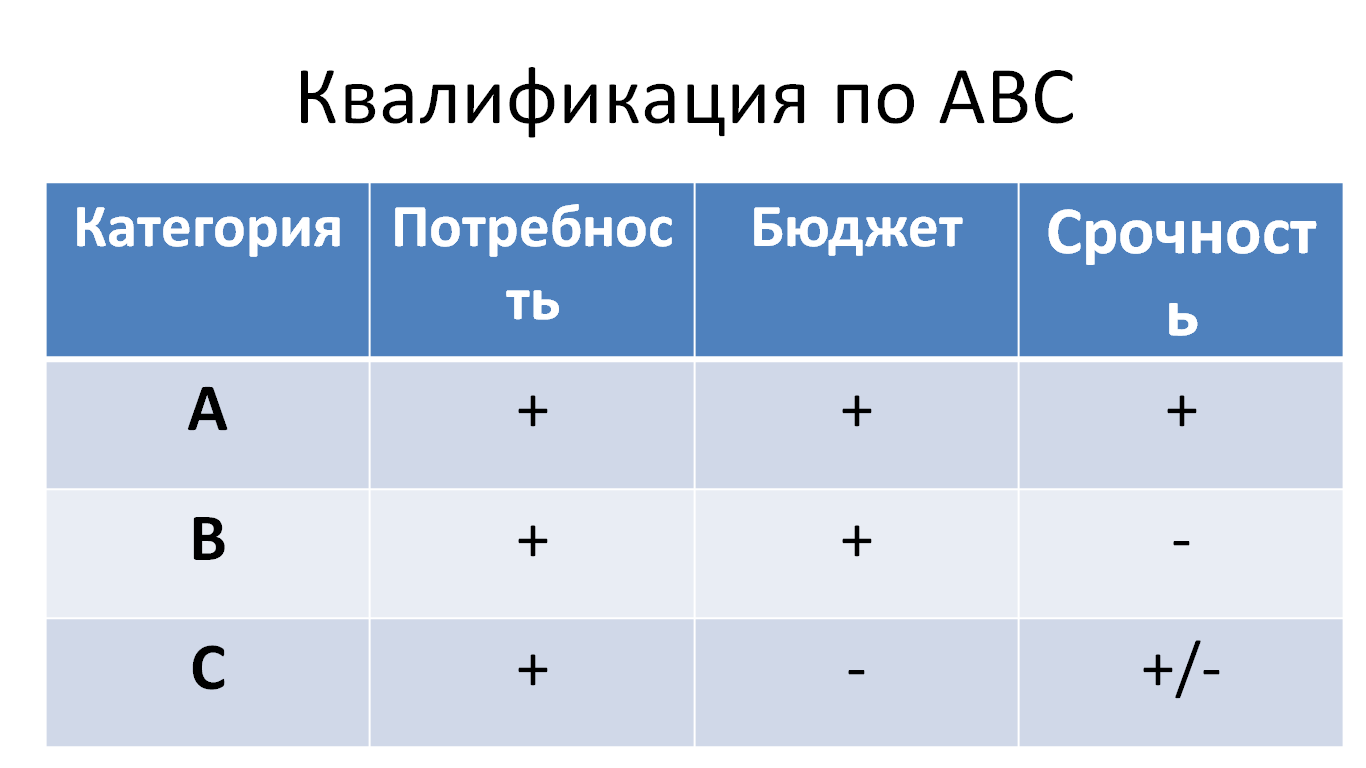 3. Техника ТАНКИЗадание: Запишите расшифровку аббревиатурыТ - А - Н - К - И – 4. Техника FAB (Характеристики-преимущества-выгоды)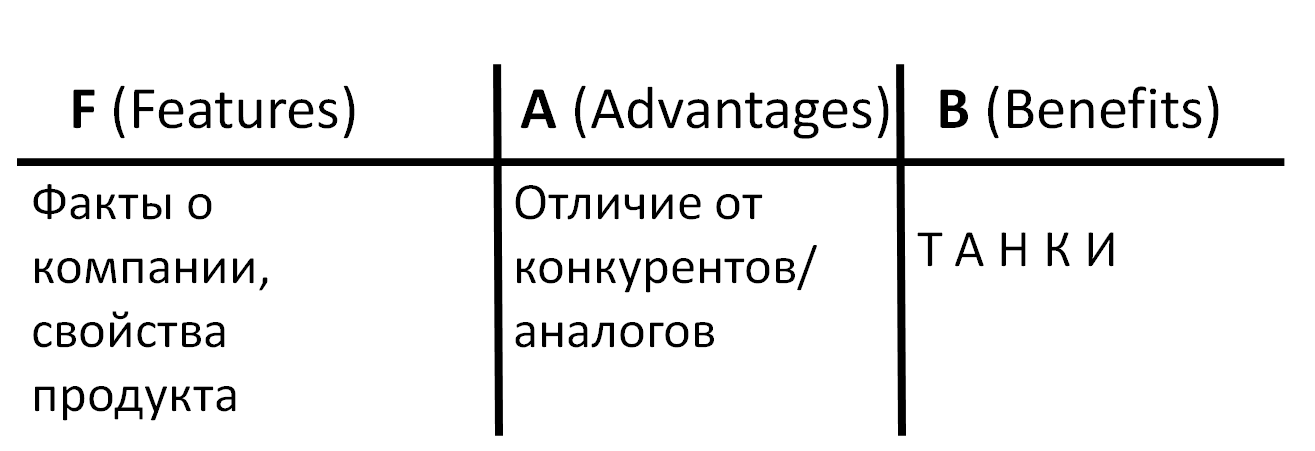 5. Техника ЦИРК (для усиления презентации)Задание: запишите расшифровку аббревиатуры Ц –И –Р – К - 6. 3 способа работы с возражениями (ПУД)Присоединяйся – Уточняй – Дополняй!Уточняй! Как уточнять:Что именно…?Что вы имеете в виду?Почему?Вы уже имели опыт…?Если …. , то …. Задание: Запишите в график стратегии ведения переговоров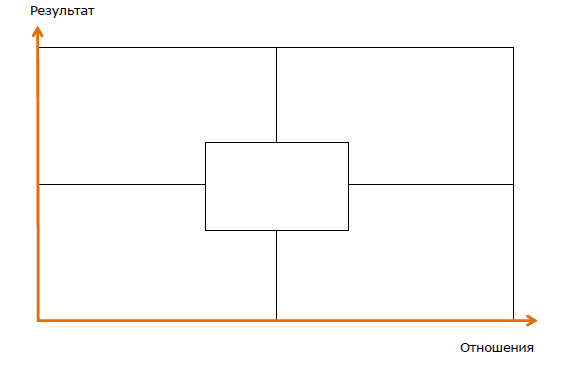 Задание: Запишите в диаграмму ключевые составляющие переговорного процесса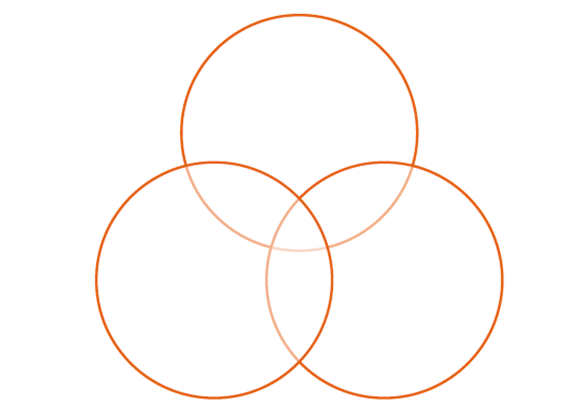 Условное согласиеБлагодарностьДа и поэтому….Действительно, это очень важный вопрос…Да, есть такое мнение….Понимаю, о чём вы говорите…Это нормально…И слава Богу! Спасибо, что заговорили об этом…Прекрасно, что вы об этом сказали…Как здорово, что вы подняли эту тему…Очень хороший вопрос… 